CV Irina GrigorevaProfessional experience:Basic Information:Name: Irina B. GrigorevaTashkent city, UzbekistanBorn on:  March-9, 1988Tel: +998 90 9551752 (mobile)E-mail: grigoreva.irina.borisovna@gmail.comName: Irina B. GrigorevaTashkent city, UzbekistanBorn on:  March-9, 1988Tel: +998 90 9551752 (mobile)E-mail: grigoreva.irina.borisovna@gmail.com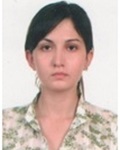 Education:Education:Bachelor’s degree in English philology (with German minor)English Language Faculty, Tashkent National University, Tashkent , UZBBachelor’s degree in English philology (with German minor)English Language Faculty, Tashkent National University, Tashkent , UZBFurther professional knowledge and skills:Further professional knowledge and skills:Further professional knowledge and skills:Further professional knowledge and skills:January 2019 – June 2019January 2019 – June 2019Uzbek-Japan centre, Professional Management Program #32, a program for business administration and industrial management (evening tuition) Uzbek-Japan centre, Professional Management Program #32, a program for business administration and industrial management (evening tuition) June-August, 2009June-August, 2009Beijing Language and Culture University, Short term course of business-related translation in English and Chinese, Beijing, ChinaCertificate receivedBeijing Language and Culture University, Short term course of business-related translation in English and Chinese, Beijing, ChinaCertificate receivedSept. 2006 – July 2007Sept. 2006 – July 2007Beijing Language and Culture University, One-year course of the Chinese language, Beijing, ChinaCertificate receivedBeijing Language and Culture University, One-year course of the Chinese language, Beijing, ChinaCertificate receivedSept. 2004- June 2005Sept. 2004- June 2005Moscow State Language University, Course in English translation, Moscow, RussiaCertificate receivedMoscow State Language University, Course in English translation, Moscow, RussiaCertificate received12/2019-till presentAsia Development Bank, Amu-Bukhara Irrigation system rehabilitation projectsInterpreter and Translator (lump-sum basis/part time)Key activities:-Translation of different project-related documents (minutes of meetings, reports, letters, personal correspondence);-Translation of technical documentation (data sheets, drawings,  Terms of Reference, mechanical equipment analyses and various studies, etc.)02/2018 – 11/2019Enter Engineering Pte. Ltd (a subsidiary of GAZPROM) / ERIELL GROUPDepartment of the Advisor to the Chairman of the BoardAs a specialist for bidding documentation fulfilled the following key tasks:-conducted meetings with potential trading and manufacturing companies-surveyed information related to technical and financial features of international projects - prepared reports on feasibility of prospective projects.09/2014 – 01/2018JV “Tokyo Electric Power Services Co. Ltd. And Fichtner Gmbh. Co”Navoi TPP extension with construction of Cogeneration Combined Cycle Generation Plant No. 2Personal assistant and translator for Project manager, Project secretary in the Consultant’s team for the project In this position my key responsibilities were:
- arranging meeting between project consultants' team and representatives of local authorities (from Gosstroy, Teploelektroproyekt, the headquarters of Uzbekenergo, managment of Navoi Thermal Power Plant etc.)
-meeting support, researching all the necessary data and information related to project as per request
-oral and written translations from English to Russian and vice versa
- routing vital documents promptly to ensure no issue arise;
- collecting all expenses data and making monthly reports for Accounting department in the Headquarters office in Tokyo;
- receiving, storing and registration of incoming and outgoing correspondence
- planning and arranging foreign experts arrivals, receiving relevant permissions and documents to assist with obtaining visas to Uzbekistan;
- ensuring adequate supplies and equipment in all office rooms.06/2013 – 08/2014East-West Engineering LLC. / SCATRA Limited (Belgium – UK), Tashkent office, Translator/interpreter (with English and Russian)-Translation of different project-related documents (minutes of meetings, reports,  letters, personal correspondence);-Translation of technical documentation (data sheets, drawings,  etc.) in various disciplines (oil & gas field, energy sector, chemical production);-Oral translation at various meetings (with participation of Hyunday Engineering and Construction, LUKOIL , Enter Engineering,  etc.)04/2012 – 04/2013Free-Lance interpreter / Translator (with English, Russian, Chinese)-Interpretation at meetings, sightseeing visits;-Translation of different types of documents, articles, reports in medicine, arts, social life, and business.01/2011 – 04/2012BEST-METAL Limited, Tashkent cityTranslator/Interpreter ( with English, Chinese, Russian)-Interpretation at meetings and during business trips ( in Uzbekistan and abroad)-Translation of various technical documentation (operating manuals, drawings, etc.);-Translation of business correspondence, contracts.-Document control.07/2010 – 01/2011Individual Venture “GOLDEN DRAGON TEA Limited”, Tashkent cityTranslator/Interpreter ( with Chinese, Russian)-Interpretations during meetings;-Translation of correspondence, contracts, accounting documentation01/2008  - 06/2010 Institute of the Chinese language and culture named after Confucius Teacher of Chinesewhile a student(December 2009)Central State Polyclinics No. 1, Tashkent CityTranslator / Interpreter-Interpretation/translation at Stefanix X-Ray Unit installation, start-up and commissioning.-Translation of related documentation (operating manual, contract, trail operation reports, etc.)while a student(May 2008-Sept. 2008))Press-service of the President’s Office, Tashkent cityTranslator Translation of various articles on social and health issueswhile a student(January 2007)UZBEKENERGO, SJSV, Tashkent city, UzbekistanTranslatorTranslation of specifications while a student(May 2005-January 2006)Tashkent Thermal Power Plant, Tashkent cityTranslator -translation of technical documentation (drawings, technical assignments, specifications)Computer skills and office equipment:MS Office (Word, Excel, Outlook), Power point, AutoCAD, ABBYY Fine Reader, translating tools (MemoQ only), fast typingPrinter, Scanner, Binding MachineLanguages:Russian – native, English – fluent